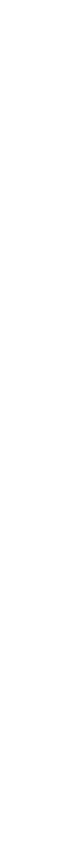 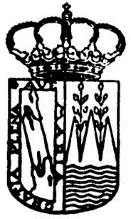 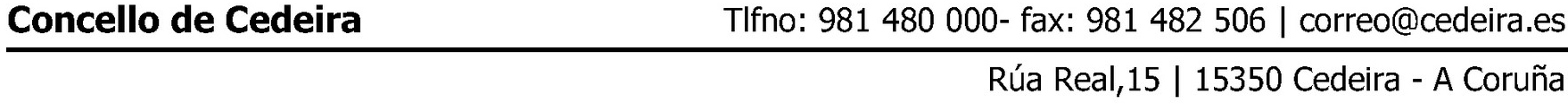 RESOLUCIÓN DE ALCALDÍAAsunto: CONVOCATORIA PLENO EXTRAORDINARIO 13.11.2020Visto o novo apartado 3 engadido ó artigo 46 da Lei 7/1985, do 2 de abril, Reguladora das Bases do Réxime Local pola Disposición final segunda do Real Decreto-lei 11/2020, do 31 de marzo, polo que se adoptan medidas urxentes complementarias no ámbito social e económico para facer fronte ó COVID-19, publicado no BOE nº 91 de 1 de abril de 2020, e que entra en vigor ó día seguinte ao da súa publicación, que dí:«3. En todo caso, cando concorran situacións excepcionais de forza maior, de grave risco colectivo, ou catástrofes públicas que impidan ou dificulten de maneira desproporcionada o normal funcionamento do réxime presencial das sesións dos órganos colexiados das Entidades Locais, estes poderán, apreciada a concorrencia da situación descrita polo Alcalde ou Presidente ou quen validamente lles substitúa para o efecto da convocatoria de acordo coa normativa vixente, constituírse, celebrar sesións e adoptar acordos a distancia por medios electrónicos e telemáticos, sempre que os seus membros participantes se atopen en territorio español e quede acreditada a súa identidade. Así mesmo, deberase asegurar a comunicación entre eles en tempo real durante a sesión, dispoñéndose os medios necesarios para garantir o carácter público ou secreto das mesmas segundo proceda legalmente en cada caso. Para os efectos anteriores, considéranse medios electrónicos válidos as audioconferencias, videoconferencias, ou outros sistemas tecnolóxicos ou audiovisuais que garantan adecuadamente a seguridade tecnolóxica, a efectiva participación política dos seus membros, a validez do debate e votación dos acordos que se adopten».Visto canto antecede, e considerando a necesidade de aprobar a modificación de crédito proposta, no uso das facultades que me están conferidas ao abeiro do establecido no artigo 21.1.c) da Lei 7/1985, do 2 de abril, de Bases do Réxime Local, RESOLVO:Primeiro.- CONVOCAR sesión extraordinaria que realizará O CONCELLO PLENO o vindeiro 13 de novembro de 2020, ás 13:00 horas, por medios telemáticos (videoconferencia) ante a situación de estado de alarma declarado polo Real Decreto 463/2020, do 14 de marzo, para a xestión da situación de crise sanitaria ocasionada polo COVID-19, sucesivamente prorrogado. De non poderse levar a cabo a sesión en primeira convocatoria, de conformidade co establecido na normativa vixente terá lugar en segunda convocatoria corenta e oito horas despois.Non obstante, aqueles concelleiros que non dispoñan ou non poidan realizar a videoconferencia, poderán asistir de maneira presencial acudindo ao salón de Plenos, debendo comunicar dita circunstancia a esta Alcaldía coa finalidade de garantir o desenvolvemento da sesión observando en todo momento as pertinentes medidas de seguridade e sanitarias.Segundo.- Que pola Secretaria se cite a todos os concelleiros para a devandita sesión manifestándolles que a partir desta data teñen o seu dispor na Secretaría municipal os antecedentes e expedientes relacionados cos asuntos que figuran na Orde do Día inserido a continuación deste Decreto. Non obstante, ante a situación de crise sanitaria ocasionada polo COVID-19, remitiráselles a todos os concelleiros, mediante correo electrónico, a documentación relacionada cos asuntos que figuran na orde do día.Terceiro.- Incluír na Orde do Día da devandita sesión os seguintes asuntos:ORDE DO DÍA1.- MODIFICACIÓN ORZAMENTARIA MC 43 2020 TC 25 2020.2.- RATIFICACIÓN DA RESOLUCIÓN DE ALCALDÍA NÚM. 555-2020 - CORRECCIÓN ACORDO PLENARIO DO 02.10.2020 DE APROBACIÓN PROXECTO MODIFICADO NÚM. 1 DE SANEAMENTO CASAL DE MARÍA E VILA DO RÍO.3.- RATIFICACIÓN DA RESOLUCIÓN 563/2020 DE 22.10.2020 -DETERMINACIÓN DOS DÍAS FESTIVOS LOCAIS PARA O ANO 2021.En Cedeira, asinado dixitalmente polo Sr. Alcalde Pablo Diego Moreda Gil.